10 rue Rosenwald  75015 Paris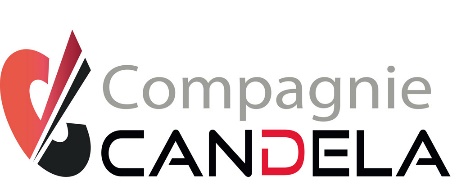 Tel : 06 12 09 01 07www.compagnie-candela.comStage d’improvisationSamedi 11 Avril de 11h à 18hNom ............................    Prénom ...........................Date de naissance (jj/mm/aaaa).......................     				Téléphone fixe ............................................Téléphone portable .....................................Adresse ...............................................................................................Code Postal ...................  Ville .............................E-Mail  ............................................................Je joins un chèque de 40€ pour réserver une place pour le stage d’improvisation, à l’ordre de MISIA PROD. Nous vous confirmerons par email la réception.La totalité restante, 85€ sera réglé le jour du stage, possibilité de paiement en deux chèques.Fait le                     à 	SignatureA renvoyer complété par courrier à :MISIA PROD 10 rue Rosenwald, 75015 Paris